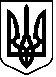 Комунальний заклад «Навчально-виховне об’єднання (середня школа І-ІІІ ступенів – дошкільний навчальний заклад – позашкільний навчальний заклад)  м.Покров  Дніпропетровської області»Н А К А З12.03.2020                                                м.Покров 	                                       № 26Про запобігання поширеннюкоронавірусу COVID-19у ЗЗСО     З метою запобігання поширенню на території України коронавірусу COVID-19 та з урахуванням рішення Державної комісії з питань техногенно-екологічної безпеки та надзвичайних ситуацій від 10 березня 2020 р., на виконання постанови Кабінету Міністрів України від 11.03.2020 р. №211 «Про запобігання поширенню на території України коронавірусу COVID-19», враховуючи лист Міністерства освіти і науки України від 11.03.2020 р. №1/9-154 та рішення міської комісії  з питань ТЕБ та НС м.Покров  від 12.03.2020р. (протокол № 6), на виконання наказу управління освіти виконавчого комітету Покровської міської ради від 12.03.2020 № 55 «Про запобігання поширенню на території м.Покров коронавірусу COVID-19»НАКАЗУЮ:1.Установити в закладі освіти карантин у термін з 13 березня 2020 року до 03 квітня     2020 року.2. Відмінити всі масові заходи освітнього, спортивного, культурного, методичного     характеру в закладі освіти на час карантину.3. Медичним сестрам Чернеті О.М., Лєжнєвій Є.В., завгоспу позашкільного       відділення Марусіченко Г.Л.:3.1. Забезпечити проведення з персоналом профілактичної роботи щодо недопущення         зараження та розповсюдження коронавірусу.3.2.  Запровадити щоденний температурний скринінг персоналу з записом до         відповідних журналів, не допускати до роботи працівників з підвищеною         температурою та ознаками гострих респіраторних захворювань. 4. Класним керівникам та вчителям - предметникам:4.1. Забезпечити висвітлення питання щодо недопущення зараження та розповсюдження корона вірусу в класних групах соціальної мережі Viber. Для бесід використовувати методичні рекомендації, що містяться у листі МОНУ від 11.03.2020 р. №1/9-154.4.2. Організувати дистанційне навчання здобувачів освіти під час карантину.4.3. Провести інструктажі з безпеки життєдіяльності за усіма напрямками роботи з         відповідними записами у журналах реєстрації інструктажів.12.03.2020 р.4.4. Проінформувати  педагогічну, батьківську та учнівську громадськість про           закриття закладу освіти на карантин з 13.03.2020р. по 03.04.2020р. або до           додаткового розпорядження.5. Заступнику директора з господарчої частини Бруско С.М., завгоспу позашкільного      відділення Марусіченко Г.Л.:5.1. Здійснювати режим регулярного провітрювання службових приміщень,        проведення дезінфекційних заходів.5.2. Опрацювати та суворо дотримуватись вимог, викладених у Листі        Дерпродспоживслужби від 06.03.2020 № 06.2/40286. Заступникам директора Мірошніченко Т.В, Непомнєщій О.Г., Сокур Н.Г.,     методисту позашкільного відділення Кожановій К.О.:6.1. Познайомити педпрацівників з графіком роботи на час карантину під підпис.6.2. Розробити заходи щодо часткового переведення працівників на роботу в         дистанційному режимі та на виконання інших видів робіт (організаційно-        педагогічна, методична, наукова тощо).6.3. Максимально обмежити нарадчі заходи, засідання тощо.7. Контроль за виконанням даного наказу залишаю за собою.Директор КЗ «НВО»                                                 Л.С.Мякотіна  З наказом ознайомлені:                               О.Г.Непомнєща                                   Т.В.Мірошніченко                                Н.Г.Сокур                                             К.О.Кожанова                               С.М.Бруско                                          Г.Л.Марусіченко                               О.М.Чернета                                        Є.В.Лєжнєва                                                    І.А.Головко                                          О.Л.Лопатіна                               А.М.Захарова                                       Г.М.Бурмак                               О.І.Чекун                                             А.А.Терещенко                               Н.В.Кузьміна                                       Ю.І.Щербачук                               Ю.Ю.Халковська                                А.М.Котко                               О.М.Клокова                                        Ю.В.Градусова                               Л.А.Балихіна                                        Г.Є.Щербакова                               В.Ю.Галета                                           Н.М.Стешенко                               І.В.Понікарчик                                     Г.Л.Михайленко                               О.В.Заболотна                                      З.В.Халковська                               Н.Ю.Скрябіна                                      Л.Ю.Черевченко                               С.М.Бойко                                            О.І.Матюшенко                               Л.І.Ігнатенко                                         Н.Е.Іванова                               О.В.Шевченко                                       І.Д.Дяковська                               С.М.Бруско                                            В.В.Бєляєв